            ОБЩИНА ШАБЛА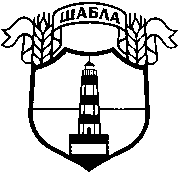  9680 гр. Шабла								телефон  05743/41 45 ул. „Равно поле” № 35							факс 42 04; 40 45www.shabla.info								e-mail: obshtina@ob-shabla.orgИзх. № К - …………..……………… 2018 г.ДО: „МИШЕЛ 2006“ ЕООД, 	ЕИК: 148062774НА ВНИМАНИЕТО НА: АНТОАНЕТА ХАРИЗАНОВА , УПРАВИТЕЛСЕДАЛИЩЕ И АДРЕС НА УПРАВЛЕНИЕ: УЛ. „К.  ДОГАНОВ“ № 30, АП. 6, ЕТ.4 ГР. ВАРНА 9000 тел. 0878713146Адрес на електронна поща: aretatoneta@abv.bgПОКАНАза представяне на оферта и сключване на договор за изпълнение на обществена поръчка с предмет: „ОСЪЩЕСТВЯВАНЕ НА АВТОРСКИ НАДЗОР НА ОБЕКТ „Реконструкция на водопровод по ул. Добруджа“ от   кръстовището на ул. „Възраждане“ /о.т.125/ до края /о.т.330/“,  по проект  „Реконструкция на водопровод по ул. „Черни връх“ от кръстовището с ул. „Равно поле“ /о.т.243/ до кръстовището с ул „Въча“ /о.т.358/, по ул. „Възраждане“ от кръстовището с ул. „Добруджа“/ о.т.125/ до края /о.т.88/, по  ул. „Добруджа“ от кръстовището на ул. „Възраждане“ /о.т.125/ до края /о.т.330/, гр. Шабла,  общ. Шабла.Уважаемa г-жо Харизанова, С настоящото, на основание чл. 191, ал. 1, т. 2, във връзка с чл. 20, ал. 3, т. 2 от Закона за обществените поръчки (ЗОП), чл. 162, ал. 2 от Закона за устройството на територията (ЗУТ) и във връзка с Договор № 72 от 25.04.2017 г. между Община Шабла и „МИШЕЛ 2006“ ЕООД, с предмет „Изработване на работни проекти с предмет: „Реконструкция на водопровод по ул. „Черни връх“ от кръстовището с ул. „Равно поле“ /о.т.243/ до кръстовището с ул „Въча“ /о.т.358/, по ул. „Възраждане“ от кръстовището с ул. „Добруджа“/ о.т.125/ до края /о.т.88/, по  ул. „Добруджа“ от кръстовището на ул. „Възраждане“ /о.т.125/ до края /о.т.330/, гр. Шабла,  общ. Шабла.“, Ви отправям покана да подадете Вашата оферта за изпълнение Авторски надзор при СМР по проект „Реконструкция на водопровод по ул. Добруджа“ от   кръстовището на ул. „Възраждане“ /о.т.125/ до края /о.т.330/“,  по проект  „Реконструкция на водопровод по ул. „Черни връх“ от кръстовището с ул. „Равно поле“ /о.т.243/ до кръстовището с ул „Въча“ /о.т.358/, по ул. „Възраждане“ от кръстовището с ул. „Добруджа“/ о.т.125/ до края /о.т.88/, по  ул. „Добруджа“ от кръстовището на ул. „Възраждане“ /о.т.125/ до края /о.т.330/, гр. Шабла,  общ. Шабла.», при следните условия:Обект на обществената поръчка Обект на обществената поръчка е предоставянето на услуги по смисъла на чл. 3, ал. 1, т. 3 от Закона за обществените поръчки (ЗОП). Възложител Възложител на обществената поръчка по смисъла на чл. 5, ал. 2, т. 9 от ЗОП е Мариян Жечев – кмет на община Шабла.Приложим ред за възлаганеПокана до определени лица по смисъла на чл. 191, ал. 1, т. 2, във връзка с чл. 20, ал. 3, т. 2 от Закона за обществените поръчки (ЗОП).Срок на валидност на офертатаСрокът на валидност на офертата е 60 (шестдесет) календарни дни, считано от изтичане на срока за подаването ѝ. Прогнозна стойностПрогнозната стойност на поръчката е 1666,67 лв. (хиляда шестотин шесдесет и шест лева и шестдесет и седем стотинки) без ДДС.Офертата не може да надхвърля така определения финансов ресурс, като заплащането на услугата е на база действително вложено време за авторски надзор и включва следните компоненти:- часова ставка за времето на присъствие на строителния обект в лева без ДДС- пътни в лева без ДДС- квартирни  лева без ДДССумата за изплащане по всички специалности, участващи в упражняването на авторски надзор при строителството на обекта, не може да надвишава 1666,67 лв. (хиляда шестотин шесдесет и шест лева и шестдесет и седем стотинки) без ДДС.Предлаганата цена трябва да бъде определена в съответствие с условията от настоящата Покана и да включва всички присъщи разходи по изпълнение на всички работи, дейности, услуги, и др., нужни за качественото реализиране на предмета на договора за обществената поръчка.Плащанията по договора ще се извършват по банков път, съгласно схемата за разпределяне на плащанията, определена в проекта на договора, приложен към настоящата покана.Разходи за подготовка на офертата и участиеРазходите за изготвяне на офертата и за участие във възлагането на поръчката са за сметка на участника. Възложителят не участва в тези разходи, независимо от начина на провеждане или изхода от възлагането.Подаване Офертата се представя в запечатана и непрозрачна опаковка, върху която се посочват (1) наименованието на участника; (2) адрес за кореспонденция, телефон и по възможност – факс и електронен адрес; (3) наименованието на поръчката.Участникът следва да осигури своевременното получаване на документите за участие от Възложителя. Ако участникът изпраща документите си по поща или с препоръчано писмо с обратна разписка или чрез куриерска служба, разходите са за негова сметка. В този случай той следва да изпрати документите така, че да обезпечи тяхното получаване на посочения от Възложителя адрес преди изтичане на срока за получаване на офертите. Рискът от забава или загубване на документите е за сметка на участника. Възложителят не се ангажира да съдейства за пристигането им на адреса и в срока, определен от него. Участникът не може да иска от Възложителя съдействия като: митническо освобождаване на пратка, получаване чрез поискване от пощенски клон или други подобни.До изтичане на срока за получаване на оферти, участникът може да промени, допълни или оттегли подадените документи. Допълнението и промяната трябва да отговарят на изискванията и условията за представяне на първоначалната оферта, като върху плика бъде отбелязан и текст „Допълнение/Промяна на оферта“.Място и срок за подаване на офертатаОфертата се подават на адрес: гр. Шабла 9680, ул. „Равно поле“ № 35.Офертата се подава в срок до 17:00 ч. на 27.07.2018 г.Отваряне на офертатаОтварянето на офертата е публично и на него могат да присъства участника или негови упълномощени представители, както и представители на средствата за масово осведомяване.Офертата ще се отвори в 14:00 часа на 30.07.2018 г., в сградата на община Шабла. При промяна на датата и часа на отваряне на офертата участникът се уведомява писмено.Представител на участник се допуска след удостоверяване на неговата самоличност и представяне на съответното пълномощно.Присъстващите представители вписват имената си и се подписват в изготвен от комисията присъствен лист, удостоверяващ тяхното присъствие.Действия на комисията при отваряне на офертата Възложителят със заповед определя нечетен брой лица (комисия), които да разгледат и оценят получената оферта. Комисията съставя протокол за разглеждането и оценката на офертата. Протоколът се представя на възложителя за утвърждаване, след което в един и същ ден се изпраща на участника и се публикува в профила на купувача.ПриложенияПриложение № 1 – Оферта;Приложение № 2 – Декларация за липсата на обстоятелствата по чл.54, ал. 1, т.1,2 и 7 от ЗОП;Приложение № 3 – Декларация за липсата на обстоятелствата по чл. 54, ал. 1, т. 3-5 от ЗОП Приложение № 4 – Проект на договор.С уважение, Мариян ЖечевКмет на община Шабла